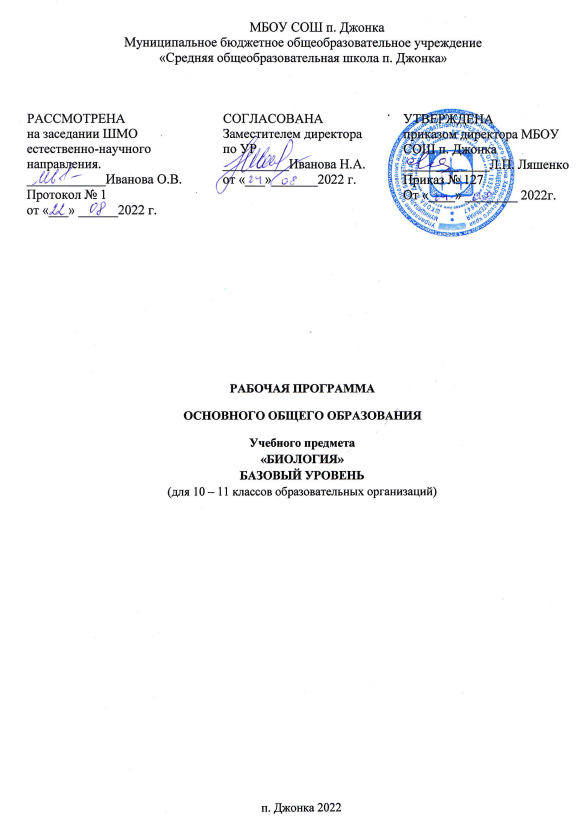 Примерная рабочая программа среднего общего образования по биологии (базовый уровень) составлена на основе Федерального закона от 29.12.2012 № 273-ФЗ «Об образовании в Российской Федерации», Федерального государственного образовательного стандарта среднего общего образования, Концепции преподавания предмета учебного предмета «Биология» и основных положений Примерной программы воспитания.ПОЯСНИТЕЛЬНАЯ ЗАПИСКА	При разработке данной программы теоретическую основу для определения подходов к формированию содержания учебного предмета «Биология» составили: концептуальные положения Стандарта о взаимообусловленности целей, содержания, результатов обучения и требований к уровню подготовки выпускников, положения об общих целях и принципах, характеризующих современное состояние системы СОО в Российской Федерации, а также положения о специфике биологии, её значении в познании живой природы и обеспечении существования человеческого общества. Согласно названным положениям определены основные функции программы и её структура. 	В программе учебного предмета «Биология» (10—11 классы, базовый уровень) реализован принцип преемственности в изучении биологии, благодаря чему в ней просматривается направленность на развитие знаний, связанных с формированием естественно-научного мировоззрения, ценностных ориентаций личности, экологического мышления, представлений о здоровом образе жизни и бережным отношением  к окружающей природной среде. Поэтому наряду с изучением общебиологических теорий, а также знаний о строении живых систем разного ранга и сущности основных протекающих в них процессов. В программе уделено внимание использованию полученных знаний в повседневной жизни для решения прикладных задач, в том числе: профилактики наследственных заболеваний человека, медико-генетического консультирования, обоснования экологически целесообразного поведения в окружающей природной среде, анализа влияния хозяйственной деятельности человека на состояние природных и искусственных экосистем. Усиление внимания к прикладной направленности учебного предмета «Биология» продиктовано необходимостью обеспечения условий для решения одной из актуальных задач школьного биологического образования, которая предполагает формирование у обучающихся способности адаптироваться к изменениям динамично развивающегося современного мира.ОБЩАЯ ХАРАКТЕРИСТИКА УЧЕБНОГО ПРЕДМЕТА «БИОЛОГИЯ»Учебный предмет «Биология» в среднем общем образовании занимает важное место. Он обеспечивает формирование у обучающихся представлений о научной картине мира; расширяет и обобщает знания о живой природе, её отличительных признаках — уровневой организации и эволюции; создаёт условия для: познания законов живой природы, формирования функциональной грамотности, навыков здорового и безопасного образа жизни, экологического мышления, ценностного отношения к живой природе и человеку.	Отбор содержания учебного предмета «Биология» на базовом уровне осуществлён с позиций культуросообразного подхода, в соответствии с которым обучающиеся должны освоить знания и умения, значимые для формирования общей культуры, определяющие адекватное поведение человека в окружающей природной среде, востребованные в повседневной жизни и практической деятельности. Особое место в этой системе знаний занимают элементы содержания, которые служат основой для формирования представлений о современной естественнонаучной картине мира и ценностных ориентациях личности, способствующих гуманизации биологического образования.	Структурирование содержания учебного материала в программе осуществлено с учётом приоритетного значения знаний об отличительных особенностях живой природы, её уровневой организации и эволюции. В соответствии с этим в структуре учебного предмета «Биология» выделены следующие содержательные линии: «Биология как наука. Методы научного познания», «Клетка как биологическая система», «Организм как биологическая система», «Система и многообразие органического мира», «Эволюция живой природы», «Экосистемы и присущие им закономерности».	ЦЕЛИ И ЗАДАЧИ УЧЕБНОГО ПРЕДМЕТА «БИОЛОГИЯ»Цель изучения учебного предмета «Биология» на базовом уровне — овладение обучающимися знаниями о структурно-функциональной организации живых систем разного ранга и приобретение умений использовать эти знания для грамотных действий в отношении объектов живой природы и решения различных жизненных проблем.	Достижение цели изучения учебного предмета «Биология» на базовом уровне обеспечивается решением следующих задач:—освоение обучающимися системы знаний о биологических теориях, учениях, законах, закономерностях, гипотезах, правилах, служащих основой для формирования представлений о естественнонаучной картине мира; о методах научного познания; строении, многообразии и особенностях живых систем разного уровня организации; выдающихся открытиях и современных исследованиях в биологии;—формирование у обучающихся познавательных, интеллектуальных и творческих способностей в процессе анализа данных о путях развития в биологии научных взглядов, идей и подходов к изучению живых систем разного уровня организации;—становление у обучающихся общей культуры, функциональной грамотности, развитие умений объяснять и оценивать явления окружающего мира живой природы на основании знаний и опыта, полученных при изучении биологии;—формирование у обучающихся умений иллюстрировать значение биологических знаний в практической деятельности человека, развитии современных медицинских технологий и агробиотехнологий;—воспитание убеждённости в возможности познания человеком живой природы, необходимости бережного отношения к ней, соблюдения этических норм при проведении биологических исследований;—осознание ценности биологических знаний для повышения уровня экологической культуры, для формирования научного мировоззрения;—применение приобретённых знаний и умений в повседневной жизни для оценки последствий своей деятельности по отношению к окружающей среде, собственному здоровью; обоснование и соблюдение мер профилактики заболеваний.МЕСТО УЧЕБНОГО ПРЕДМЕТА «БИОЛОГИЯ» В УЧЕБНОМ ПЛАНЕВ системе среднего общего образования «Биология», изучаемая на базовом уровне, является обязательным учебным предметом, входящим в состав предметной образовательной области «Естественные науки». Учебным планом на её изучение отведено 68 учебных часов, по 1 часу в неделю в 10 и 11 классах соответственно. Предусмотренный при этом резерв свободного учебного времени рекомендуется использовать для повторения и закрепления материала, а также рефлексии.	ПЛАНИРУЕМЫЕ РЕЗУЛЬТАТЫ ОСВОЕНИЯ УЧЕБНОГО ПРЕДМЕТА «БИОЛОГИЯ»Согласно ФГОС СОО, устанавливаются требования к результатам освоения обучающимися программ среднего общего образования: личностные, метапредметные и предметные.Личностные результаты	В структуре личностных результатов освоения предмета «Биология» выделены следующие составляющие: осознание обучающимися российской гражданской идентичности — готовности к саморазвитию, самостоятельности и самоопределению; наличие мотивации к обучению биологии; целенаправленное развитие внутренних убеждений личности на основе ключевых ценностей и исторических традиций развития биологического знания; готовность и способность обучающихся руководствоваться в своей деятельности ценностно-смысловыми установками, присущими системе биологического образования; наличие правосознания экологической культуры, способности ставить цели и строить жизненные планы. Личностные результаты освоения предмета «Биология» достигаются в единстве учебной и воспитательной деятельности в соответствии с традиционными российскими социо-культурными, историческими и духовно-нравственными ценностями, принятыми в обществе правилами и нормами поведения и способствуют процессам самопознания, самовоспитания и саморазвития, развития внутренней позиции личности, патриотизма и правопорядку, человеку труда и старшему поколению, взаимного уважения, бережного отношения к культурному наследию и традициям многонационального народа Российской Федерации, природе и окружающей среде.	Личностные результаты освоения учебного предмета «Биология» должны отражать готовность и способность обучающихся руководствоваться сформированной внутренней позицией личности, системой ценностных ориентаций, позитивных внутренних убеждений, соответствующих традиционным ценностям российского общества, расширение жизненного опыта и опыта деятельности в процессе реализации основных направлений воспитательной деятельности, в том числе в части:1. Гражданского воспитания:—сформированность гражданской позиции обучающегося как активного и ответственного члена российского общества;—осознание своих конституционных прав и обязанностей, уважение закона и правопорядка;—готовность к совместной творческой деятельности при создании учебных проектов, решении учебных и познавательных задач, выполнении биологических экспериментов;—способность определять собственную позицию по отношению к явлениям современной жизни и объяснять её;2. Патриотического воспитания:—сформированность российской гражданской идентичности, патриотизма, уважения к своему народу, чувства ответственности перед Родиной, гордости за свой край, свою Родину, свой язык и культуру, прошлое и настоящее многонационального народа России;—ценностное отношение к природному наследию и памятникам природы; достижениям России в науке, искусстве, спорте, технологиях, труде;3. Духовно-нравственного воспитания:—осознание духовных ценностей российского народа;—сформированность нравственного сознания, этического поведения;—способность оценивать ситуацию и принимать осознанные решения, ориентируясь на морально-нравственные нормы и ценности;4. Эстетического воспитания:—эстетическое отношение к миру, включая эстетику быта, научного и технического творчества, спорта, труда, общественных отношений;—понимание эмоционального воздействия живой природы и её ценности;—готовность к самовыражению в разных видах искусства, стремление проявлять качества творческой личности.5. Физического воспитания:—понимание и реализация здорового и безопасного образа жизни (здоровое питание, соблюдение гигиенических правил и норм, сбалансированный режим занятий и отдыха, регулярная физическая активность), бережного, ответственного и компетентного отношения к собственному физическому и психическому здоровью;6. Трудового воспитания:—готовность к труду, осознание ценности мастерства, трудолюбие;—готовность к активной деятельности технологической и социальной направленности, способность инициировать планировать и самостоятельно выполнять такую деятельность;7. Экологического воспитания:—экологически целесообразное отношение к природе как источнику жизни на Земле, основе её существования;—повышение уровня экологической культуры: приобретение опыта планирования поступков и оценки их возможных последствий для окружающей среды;—осознание глобального характера экологических проблем и путей их решения;—способность использовать приобретаемые при изучении биологии знания и умения при решении проблем, связанных с рациональным природопользованием (соблюдение правил поведения в природе, направленных на сохранение равновесия в экосистемах, охрану видов, экосистем, биосферы);8. Ценности научного познания:—сформированность мировоззрения, соответствующего современному уровню развития науки и общественной практики, основанного на диалоге культур, способствующего осознанию своего места в поликультурном мире;—совершенствование языковой и читательской культуры как средства взаимодействия между людьми и познания мира;—понимание специфики биологии как науки, осознания её роли в формировании рационального научного мышления, создании целостного представления об окружающем мире как о единстве природы, человека и общества, в познании природных закономерностей и решении проблем сохранения природного равновесия.МЕТАПРЕДМЕТНЫЕ  РЕЗУЛЬТАТЫУниверсальные учебные познавательные действия:1) базовые логические действия:—самостоятельно формулировать и актуализировать проблему, рассматривать её всесторонне;—использовать при освоении знаний приёмы логического мышления (анализа, синтеза, сравнения, классификации, обобщения), раскрывать смысл биологических понятий (выделять их характерные признаки, устанавливать связи с другими понятиями);—определять цели деятельности, задавая параметры и критерии их достижения, соотносить результаты деятельности с поставленными целями;—использовать биологические понятия для объяснения фактов и явлений живой природы;—строить логические рассуждения (индуктивные, дедуктивные, по аналогии), выявлять закономерности и противоречия в рассматриваемых явлениях, формулировать выводы и заключения.2) базовые исследовательские действия:—владеть навыками учебно-исследовательской и проектной деятельности, навыками разрешения проблем; способностью и готовностью к самостоятельному поиску методов решения практических задач, применению различных методов познания;—использовать различные виды деятельности по получению нового знания, его интерпретации, преобразованию и применению в учебных ситуациях, в том числе при создании учебных и социальных проектов;—формировать научный тип мышления, владеть научной терминологией, ключевыми понятиями и методами;—ставить и формулировать собственные задачи в образовательной деятельности и жизненных ситуациях;—выявлять причинно-следственные связи и актуализировать задачу, выдвигать гипотезу её решения, находить аргументы для доказательства своих утверждений, задавать параметры и критерии решения.3) действия по работе с информацией:—ориентироваться в различных источниках информации (тексте учебного пособия, научно-популярной литературе, биологических словарях и справочниках, компьютерных базах данных, в Интернете), анализировать информацию различных видов и форм представления, критически оценивать её достоверность и непротиворечивость;—формулировать запросы и применять различные методы при поиске и отборе биологической информации, необходимой для выполнения учебных задач;—приобретать опыт использования информационно-коммуникативных технологий, совершенствовать культуру активного использования различных поисковых систем;—самостоятельно выбирать оптимальную форму представления биологической информации (схемы, графики, диаграммы, таблицы, рисунки и др.);Универсальные коммуникативные действия:1) общение:—осуществлять коммуникации во всех сферах жизни; активно участвовать в диалоге или дискуссии по существу обсуждаемой темы (умение задавать вопросы, высказывать суждения относительно выполнения предлагаемой задачи, учитывать интересы и согласованность позиций других участников диалога или дискуссии);—распознавать невербальные средства общения, понимать значение социальных знаков, предпосылок возникновения конфликтных ситуаций; уметь смягчать конфликты и вести переговоры.2) совместная деятельность:—понимать и использовать преимущества командной и индивидуальной работы при решении биологической проблемы, обосновывать необходимость применения групповых форм взаимодействия при решении учебной задачи;—выбирать тематику и методы совместных действий с учётом общих интересов и возможностей каждого члена коллектива;—принимать цели совместной деятельности, организовывать и координировать действия по её достижению: составлять план действий, распределять роли с учётом мнений участников, обсуждать результаты совместной работы.Универсальные регулятивные действия:1) самоорганизация:—использовать биологические знания для выявления проблем и их решения в жизненных и учебных ситуациях;—выбирать на основе биологических знаний целевые и смысловые установки в своих действиях и поступках по отношению к живой природе, своему здоровью и здоровью окружающих;—самостоятельно осуществлять познавательную деятельность, выявлять проблемы, ставить и формулировать собственные задачи в образовательной деятельности и жизненных ситуациях;2) самоконтроль:—давать оценку новым ситуациям, вносить коррективы в деятельность, оценивать соответствие результатов целям;—владеть навыками познавательной рефлексии как осознания совершаемых действий и мыслительных процессов, их результатов и оснований; использовать приемы рефлексии для оценки ситуации, выбора верного решения.3) принятие себя и других:—принимать себя, понимая свои недостатки и достоинства;—принимать мотивы и аргументы других при анализе результатов деятельности;—признавать своё право и право других на ошибки;—развивать способность понимать мир с позиции другого человека.ПРЕДМЕТНЫЕ РЕЗУЛЬТАТЫ10 КЛАССПредметные результаты освоения учебного предмета «Биология» должны отражать:1) сформированность знаний о месте и роли биологии в системе научного знания естественных наук, в формировании современной естественно-научной картины мира и научного мировоззрения; о вкладе российских и зарубежных учёных — биологов в развитие биологии; функциональной грамотности человека для решения жизненных задач;2) умение раскрывать содержание биологических терминов и понятий: жизнь, клетка, организм; метаболизм (обмен веществ и превращение энергии), гомеостаз (саморегуляция), уровневая организация живых систем, 7н7, самовоспроизведение (репродукция), наследственность, изменчивость, рост и развитие;3) умение излагать биологические теории (клеточная, хромосомная, мутационная), законы (Г. Менделя, Т. Моргана, Н. И. Вавилова) и учения (о центрах многообразия и происхождения культурных растений Н. И. Вавилова), определять границы их применимости к живым системам;4) умение владеть методами научного познания в биологии: наблюдение и описание живых систем, процессов и явлений; организация и проведение биологического эксперимента, выдвижение гипотезы; выявление зависимости между исследуемыми величинами, объяснение полученных результатов, использованных научных понятий, теорий и законов; умение делать выводы на основании полученных результатов;5) умение выделять существенные признаки вирусов, клеток прокариот и эукариот; одноклеточных и многоклеточных организмов; особенности процессов: обмена веществ и превращения энергии в клетке, фотосинтеза, пластического и энергетического обмена, хемосинтеза, митоза, мейоза, оплодотворения, размножения, индивидуального развития организма (онтогенез); 6) умение применять полученные знания для объяснения биологических процессов и явлений, для принятия практических решений в повседневной жизни с целью обеспечения безопасности своего здоровья и здоровья окружающих людей, соблюдения норм грамотного поведения в окружающей природной среде; понимание необходимости использования достижений современной биологии и биотехнологий для рационального природопользования;7) умение решать генетические задачи на моно- и дигибридное скрещивание, сцепленное наследование; составлять схемы моногибридного скрещивания для предсказания наследования признаков у организмов;8) умение выполнять лабораторные и практические работы, соблюдать правила при работе с учебным и лабораторным оборудованием;9) умение критически оценивать и интерпретировать информацию биологического содержания, включающую псевдонаучные знания из различных источников (СМИ, научно-популярные материалы); этические аспекты современных исследований в биологии, медицине, биотехнологии;10) умение создавать собственные письменные и устные сообщения, обобщая биологическую информацию из нескольких источников, грамотно использовать понятийный аппарат биологии.11 КЛАССПредметные результаты освоения учебного предмета «Биология» должны отражать:1) сформированность знаний о месте и роли биологии в системе научного знания естественных наук, в формировании современной естественно-научной картины мира и научного мировоззрения; о вкладе российских и зарубежных ученых — биологов в развитие биологии; функциональной грамотности человека для решения жизненных задач;2) умение раскрывать содержание биологических терминов и понятий: вид, популяция, генофонд, эволюция, движущие силы (факторы) эволюции, приспособленность организмов, видообразование, экологические факторы, экосистема, продуценты, консументы, редуценты, цепи питания, экологическая пирамида, биогеоценоз, биосфера;3) умение излагать биологические теории (эволюционная теория Ч. Дарвина, «теория симбиогенеза»), законы и закономерности (зародышевого сходства К. М. Бэра, чередования главных направлений и путей эволюции А. Н. Северцова, «центральная догма» молекулярной биологии, учения о биосфере В. И. Вернадского), определять границы их применимости к живым системам;4) умение владеть методами научного познания в биологии: наблюдение и описание живых систем, процессов и явлений; организация и проведение биологического эксперимента, выдвижение гипотезы; выявление зависимости между исследуемыми величинами, объяснение полученных результатов, использованных научных понятий, теорий и законов; умение делать выводы на основании полученных результатов;5) умение выделять существенные признаки строения биологических объектов: видов, популяций, продуцентов, консументов, редуцентов, биогеоценозов и экосистем; особенности процессов: наследственной изменчивости, естественного отбора, видообразования, приспособленности организмов, действия экологических факторов на организмы, переноса веществ и потока энергии в экосистемах, антропогенных изменений в экосистемах своей местности, круговорота веществ и биогеохимических циклов в биосфере;6) умение применять полученные знания для объяснения биологических процессов и явлений, для принятия практических решений в повседневной жизни с целью обеспечения безопасности своего здоровья и здоровья окружающих людей, соблюдения норм грамотного поведения в окружающей природной среде; понимание необходимости использования достижений современной биологии для рационального природопользования; переноса веществ и энергии в экосистемах (цепи питания);8) умение выполнять лабораторные и практические работы, соблюдать правила при работе с учебным и лабораторным оборудованием;9) умение критически оценивать и интерпретировать информацию биологического содержания, включающую псевдонаучные знания из различных источников (СМИ, научно-популярные материалы); рассматривать глобальные экологические проблемы современности, формировать по отношению к ним собственную позицию;10) умение создавать собственные письменные и устные сообщения, обобщая биологическую информацию из нескольких источников, грамотно использовать понятийный аппарат биологии.СОДЕРЖАНИЕ УЧЕБНОГО ПРЕДМЕТА10 КЛАСС1. Ведение в курс общебиологических явлений: 6 часовСодержание курса общей биологии. Отличительные признаки живого. Биосистема как структурная единица живой материи. основные свойства жизни. Структурные уровни организации живой природы. Биологические ме6тоды изучения природы. Значение практической биологии. Отрасли биологии, её связи с другими науками. Живой мир и культура.2. Биосферный уровень организации жизни. 9 часовУчение В.И. Вернадского о биосфере. Происхождение вещества. Функции живого вещества в биосфере. Гипотезы возникновения жизни на Земле А.О. Опарина и Дж. Холдейна. Биологическая эволюция в развитии биосферы. Круговороты веществ и потоки энергии в биосфере. Биологический круговорот. Биосфера как глобальная биосистема и экосистема. Человек как житель биосферы. Глобальные изменения в биосфере, вызванные деятельностью человека. Роль взаимоотношений человека и природы в развитии биосферы. особенности биосферного уровня организации живой материи. Среды жизни организмов на Земле. Экологические факторы: абиотические, биотические, антропогенные. Значение экологических факторов в жизни организмов.3. Биосферный уровень организации жизни. 8 часов.Биоценоз как биосистема и особый уровень организации жизни. Биогеоценоз, биоценоз и экосистема. Строение и свойства биогеоценоза.Пространственная и видовая структура в биогеоценозе. Причины устойчивости биоценозов. Типы связей и зависимостей в биоценозе. Совместная жизнь в биогеоценозах. Строение и свойства экосистем. Круговорот веществ и превращение энергии в биогеоценозе.Устойчивость т динамика экосистемы. Саморегуляция в экосистеме. Зарождение и смена биогеоценозов. Агроэкосистема. Сохранение разнообразия (биоценозов) экосистем. Экологические законы природопользования.4. Популяционно-видовой уровень организации жизни. 11 часов.Вид, его критерии и структура. Популяции как форма существования вида. Популяция как основная единица эволюции. Видообразование как процесс увеличения видов на Земле. История эволюционных идей. Роль Ч. Дарвина в учении об эволюции. Человек как уникальный вид живой природы. Этапы происхождения и эволюции человека. Гипотезы происхождения человека.  Движущие силы и факторы эволюции. Приспособленность организмов к среде обитания. Современное учение об эволюции – синтетическая теория эволюции (СТЭ). Результаты эволюции. Основные закономерности эволюции. Основные направления эволюции: ароморфоз, идиоадаптация и дегенерация. Особенности популяционно-видового уровня жизни. Всемирная стратегия сохранения природных видов. Биоразнообразие – современная проблема науки и общества. Проблема сохранения биологического разнообразия как основа устойчивого развития биосферы.ТЕМАТИЧЕСКОЕ ПЛАНИРОВАНИЕ10 КЛАСС11 КЛАССПОУРОЧНОЕ ПЛАНИРОВАНИЕ10 КЛАСС11 КЛАССУЧЕБНО-МЕТОДИЧЕСКОЕ ОБЕСПЕЧЕНИЕ ОБРАЗОВАТЕЛЬНОГО ПРОЦЕССА УЧЕБНОЕ ОБОРУДОВАНИЕКомпьютеры или моноблок, программное обеспечение, интерактивные доски и панели, проектор;ОБОРУДОВАНИЕ ДЛЯ ПРОВЕДЕНИЯ ЛАБОРАТОРНЫХ, ПРАКТИЧЕСКИХ ОБЯЗАТЕЛЬНЫЕ УЧЕБНЫЕ МАТЕРИАЛЫ ДЛЯ УЧЕНИКА10 КЛАСС Пономарёва И.Н., Корнилова О.А., Лощилина Т.Е., - Общая биология. 10 класс. Базовый уровень/ Под редакцией проф.Пономаревой И.Н. – М., Вентана – Граф, 2020.11 КЛАССПономарёва И.Н., Корнилова О.А., Лощилина Т.Е., - Общая биология. 11 класс. Базовый уровень/ Под редакцией проф.Пономаревой И.Н. – М., Вентана – Граф, 2020.№ п/пНаименование разделов и тем программмыКоличество часовКоличество часовКоличество часовЭлектронные (цифровые) образовательные ресурсы№ п/пНаименование разделов и тем программмывсегоКонтрольные работыПрактические работыЭлектронные (цифровые) образовательные ресурсы1Введение в курс общей биологии4https://resh.edu.ru/subject/https://iu.ru/video-lessons utm_source=infourok&utm_medium=videouroki&utm_campaign=redirecthttps://interneturok.ru/subject/biologyhttp://www.ebio.ru/che04.html2Биосферный уровень жизни910.5https://resh.edu.ru/subject/https://iu.ru/video-lessons utm_source=infourok&utm_medium=videouroki&utm_campaign=redirecthttps://interneturok.ru/subject/biologyhttp://www.ebio.ru/che04.htmlЦифровая лаборатория «Точка роста»3Биогеоценотический уровень жизни710.5https://resh.edu.ru/subject/https://iu.ru/video-lessons utm_source=infourok&utm_medium=videouroki&utm_campaign=redirecthttps://interneturok.ru/subject/biologyhttp://www.ebio.ru/che04.htmlЦифровая лаборатория «Точка роста»4Популяционно-видовой уровень жизни1310.5https://resh.edu.ru/subject/https://iu.ru/video-lessons utm_source=infourok&utm_medium=videouroki&utm_campaign=redirecthttps://interneturok.ru/subject/biologyhttp://www.ebio.ru/che04.htmlЦифровая лаборатория «Точка роста»Резервное времяРезервное время34343434ОБЩЕЕ КОЛИЧЕСТВО ЧАСОВ ПО ПРОГРАММЕОБЩЕЕ КОЛИЧЕСТВО ЧАСОВ ПО ПРОГРАММЕ31,5№ п/пНаименование разделов и тем программмыКоличество часовКоличество часовКоличество часовЭлектронные (цифровые) образовательные ресурсы№ п/пНаименование разделов и тем программмывсегоКонтрольные работыПрактические работыЭлектронные (цифровые) образовательные ресурсы1Организменный уровень организации1611,5https://resh.edu.ru/subject/https://iu.ru/video-lessons utm_source=infourok&utm_medium=videouroki&utm_campaign=redirecthttps://interneturok.ru/subject/biologyhttp://www.ebio.ru/che04.htmlЦифровая лаборатория «Точка роста»2Клеточный уровень организации911https://resh.edu.ru/subject/https://iu.ru/video-lessons utm_source=infourok&utm_medium=videouroki&utm_campaign=redirecthttps://interneturok.ru/subject/biologyhttp://www.ebio.ru/che04.htmlЦифровая лаборатория «Точка роста»3Молекулярный уровень организации жизни910https://resh.edu.ru/subject/https://iu.ru/video-lessons utm_source=infourok&utm_medium=videouroki&utm_campaign=redirecthttps://interneturok.ru/subject/biologyhttp://www.ebio.ru/che04.htmlРезервное времяРезервное время0000ОБЩЕЕ КОЛИЧЕСТВО ЧАСОВ ПО ПРОГРАММЕОБЩЕЕ КОЛИЧЕСТВО ЧАСОВ ПО ПРОГРАММЕ3431,5№ п/пТема урокаКоличество часовКоличество часовКоличество часовВиды, формы контроля№ п/пТема урокавсегоКонтрольные работыПрактические работыВиды, формы контроляВведение в общий курс биологии (4 часа)Введение в общий курс биологии (4 часа)Введение в общий курс биологии (4 часа)Введение в общий курс биологии (4 часа)Введение в общий курс биологии (4 часа)Введение в общий курс биологии (4 часа)1Содержание и структура курса общей биологии. Основные свойства жизни100Устный опрос2Уровни организации живой материи100Устный опрос3Значение биологических знаний100Устный опрос4Методы биологических исследований. Письменный опрос по разделу.100Письменный опросБиосферный уровень жизни (9 часов)Биосферный уровень жизни (9 часов)Биосферный уровень жизни (9 часов)Биосферный уровень жизни (9 часов)Биосферный уровень жизни (9 часов)Биосферный уровень жизни (9 часов)5Учение о биосфере. Функции живого вещества в биосфере100Устный опрос6Происхождение живого вещества. Физико-химическая эволюция в развитии биосферы.100Устный опрос7Биологическая эволюция в развитии биосферы. Хронология развития жизни на Земле.100Устный опрос8Условия жизни на Земле100Устный опрос9Биосфера как глобальная экосистема100Устный опрос10Круговорот веществ в природе100Письменный опрос11Особенности биосферного уровня организации жизни и его роль на Земле100Устный опрос12Взаимоотношения человека и природы как фактор развития биосферыЧеловек как житель биосферы. Л.р. №1 «Определение пылевого загрязнения воздуха»100.5Практическая работа.13Контрольная работа по разделу «Введение в общий курс биологии. Биосферный уровень жизни»110Контрольная работаБиогеоценотический уровень жизни (7 часов)Биогеоценотический уровень жизни (7 часов)Биогеоценотический уровень жизни (7 часов)Биогеоценотический уровень жизни (7 часов)Биогеоценотический уровень жизни (7 часов)Биогеоценотический уровень жизни (7 часов)14Биогеоценоз как особый уровень организации жизни.Учение о биогеоценозе и экосистеме.1022.12Устный опрос15Строение и свойства биогеоценоза1012.0116Совместная жизнь видов (популяций) в биогеоценозе. Л.р. №2 «Исследование черт приспособленности растений и животных к условиям жизни в лесном биогеоценозе»1019.01Практическая работа17Причины устойчивости биогеоценозов1026.01Устный опрос18Зарождение и смена биогеоценозов1002.02Устный опрос19Многообразие водных биогеоценозов.Многообразие биогеоценозов суши.1009.02Устный опрос20Контрольная работа по разделу «Биогеоценотический уровень жизни»1116.02Контрольная работаПопуляционно-видовой уровень жизни (13 часов)Популяционно-видовой уровень жизни (13 часов)Популяционно-видовой уровень жизни (13 часов)Популяционно-видовой уровень жизни (13 часов)Популяционно-видовой уровень жизни (13 часов)Популяционно-видовой уровень жизни (13 часов)21Вид, его критерии и структура.Л.р.3 «Изучение морфологических критериев вида на живых комнатных растениях и коллекциях животных»1002.03Практическая работа22Популяция как форма существования вида и как особая генетическая система1009.03Устный опрос23Популяция как основная единица эволюции1016.03Устный опрос24Видообразование – процесс увеличения видов на Земле1023.03Устный опрос25Система живых организмов на Земле1006.04Устный опрос26Этапы происхождения человека. Человек как уникальный вид живой природы1013.04Устный опрос27История развития эволюционных идей1020.04Устный опрос28Естественный отбор и его формы.1027.04Устный опрос29Современное учение об эволюции. Основные направления в эволюции1004.05Письменный опрос30Особенности популяционно-видового уровня жизни. Всемирная стратегия охраны природных видов.1011.05Устный опрос31Подготовка к контрольной работе за курс 10 класса1018.05Устный опрос32Итоговая контрольная работа1025.05Устный опрос33-34Резервное время00Устный опрос110Контрольная работаОБЩЕЕ КОЛИЧЕСТВО ЧАСОВ ПО ПРОГРАММЕОБЩЕЕ КОЛИЧЕСТВО ЧАСОВ ПО ПРОГРАММЕ3431,5№ п/пТема урокаКоличество часовКоличество часовКоличество часовВиды, формы контроля№ п/пТема урокавсегоКонтрольные работыПрактические работыВиды, формы контроляОрганизменный уровень организации жизни (16 часов)Организменный уровень организации жизни (16 часов)Организменный уровень организации жизни (16 часов)Организменный уровень организации жизни (16 часов)Организменный уровень организации жизни (16 часов)Организменный уровень организации жизни (16 часов)1Организменный уровень организации жизни и его роль в природе.100Устный опрос2Организм как биосистема.100Устный опрос3Процессы жизнедеятельности одноклеточных организмов.100Устный опрос4Размножение организмов100Письменный опрос5Оплодотворение и его значение100Устный опрос6Развитие организма от зарождения до смерти (онтогенез)100Устный опрос7Изменчивость признаков организма и её типыЛабораторная работа №1 «Модификационная изменчивость»100.5Практическая работа8Генетические закономерности, открытые Г.Менделем100Устный опрос9Наследование признаков при дигибридном скрещивании100Устный опрос10Лабораторная работа №2 «Решение элементарных генетических задач»101Практическая работа11Генетические основы селекции100Устный опрос12Генетика пола и наследование, сцепленное с полом100Письменный опрос13Достижения биотехнологии и этические аспекты её исследований100Устный опрос14Факторы, определяющие здоровье человека100Устный опрос15Царство Вирусы: разнообразие и значение. Вирусные заболевания100Устный опрос16Контрольная работа по разделу «Организменный уровень организации жизни»110Контрольная работаКлеточный уровень организации жизни ( 9 часов)Клеточный уровень организации жизни ( 9 часов)Клеточный уровень организации жизни ( 9 часов)Клеточный уровень организации жизни ( 9 часов)Клеточный уровень организации жизни ( 9 часов)Клеточный уровень организации жизни ( 9 часов)17Клеточный уровень организации живой материи и его роль в природе016.01Устный опрос18Клетка как этап эволюции живого в истории Земли023.0119Строение клетки эукариот030.01Устный опрос20Органоиды как структурные компоненты цитоплазмы. Лабораторная работа №3 «. Изучение клеток растений и животных под микроскопомна готовых микропрепаратах и их описание»006.020,75Практическая работа21Клеточный цикл013.02Письменный опрос22Деление клетки – митоз и мейозЛабораторная работа №3. «Исследование фаз митоза на микропрепарате клеток кончика корня020.020.25Практическая работа23Особенности образования половых клеток. Структура и функции хромосом027.02Письменный опрос24История развития науки о клетке006.03Устный опрос25Контрольная работа по разделу «Клеточный уровень организации жизни»1113.03Контрольная работаМолекулярный уровень организации жизни (9 часов)Молекулярный уровень организации жизни (9 часов)Молекулярный уровень организации жизни (9 часов)Молекулярный уровень организации жизни (9 часов)Молекулярный уровень организации жизни (9 часов)Молекулярный уровень организации жизни (9 часов)26Молекулярный уровень организации живой материи и его роль в природе0020.03Устный опрос27Основные химические соединения живой материи003.04Устный опрос28Структура и функции нуклеиновых кислот010.04Устный опрос29Процессы синтеза в живых клетках017.04Устный опрос30Процессы биосинтеза белка0024.04Письменный контроль31Молекулярные процессы расщепления Регуляторы биомолекулярных процессов0008.05Устный опрос32Контрольная работа за курс 11 класса.015.05Устный опрос3300Устный опрос3410Контрольная работаОБЩЕЕ КОЛИЧЕСТВО ЧАСОВ ПО ПРОГРАММЕОБЩЕЕ КОЛИЧЕСТВО ЧАСОВ ПО ПРОГРАММЕ3432,5